24/03/2023 09:53BionexoRESULTADO – TOMADA DE PREÇONº2023163EM35292HEAPAO Instituto de Gestão e Humanização – IGH, entidade de direito privado e sem fins lucrativos,classificado como Organização Social, vem tornar público o resultado da Tomada de Preços,com a finalidade de adquirir bens, insumos e serviços para o HEAPA - Hospital Estadual deAparecida de Goiânia, com endereço à Av. Diamante, s/n - St. Conde dos Arcos, Aparecida deGoiânia/GO, CEP: 74.969-210.Bionexo do Brasil LtdaRelatório emitido em 24/03/2023 09:53CompradorIGH - HUAPA - HOSPITAL DE URGÊNCIA DE APARECIDA DE GOIÂNIA (11.858.570/0004-86)AV. DIAMANTE, ESQUINA C/ A RUA MUCURI, SN - JARDIM CONDE DOS ARCOS - APARECIDA DE GOIÂNIA,GO CEP: 74969-210Relação de Itens (Confirmação)Pedido de Cotação : 274464725COTAÇÃO Nº 35292 - MEDICAMENTOS - HEAPA MARÇO/2023Frete PróprioObservações: *PAGAMENTO: Somente a prazo e por meio de depósito em conta PJ do fornecedor. *FRETE: Sóserão aceitas propostas com frete CIF e para entrega no endereço: AV. DIAMANTE, ESQUINA C/ A RUA MUCURI,JARDIM CONDE DOS ARCOS, AP DE GOIÂNIA/GO CEP: 74969210, dia e horário especificado. *CERTIDÕES: AsCertidões Municipal, Estadual de Goiás, Federal, FGTS e Trabalhista devem estar regulares desde a data daemissão da proposta até a data do pagamento. *REGULAMENTO: O processo de compras obedecerá aoRegulamento de Compras do IGH, prevalecendo este em relação a estes termos em caso de divergência.Tipo de Cotação: Cotação EmergencialFornecedor : Todos os FornecedoresData de Confirmação : TodasFaturamentoMínimoValidade daPropostaCondições dePagamentoFornecedorPrazo de EntregaFrete ObservaçõesComercial Cirurgica RioclarenseLtda- SPJAGUARIÚNA - SPUsuário Ws Rioclarense - (19) 3522-1dias após1R$ 500,000009/03/202330 ddlCIF-confirmação5800bionexo@rioclarense.com.brMais informaçõesProgramaçãode EntregaPreço PreçoUnitário FábricaValorTotalProduto CódigoFabricante Embalagem Fornecedor Comentário JustificativaRent(%) QuantidadeUsuário;- STOCK MED,BELIVE, GLOBALnão atendem acondição deDaniellyEvelynPereira DaCruzDROPERIDOLSOL. INJ.DROPERDAL,5MG/MLCX C/50AMPX 1ML,ComercialCirurgicaRioclarenseLtda- SP22.5MG/MLpagamento/prazo.R$R$R$675,00001381423864617818252-Ampola---50 AmpolaAMP. 2ML -CRISTALIA -AMPOLA- HOSPIDROGAS 13,5000 0,0000e PONTAMED nãoatingiramfaturamentominimo.CRISTALIA10/03/202308:54;-DISTRIBUIDORA,HEALTH,SULMEDIC, UNI ,MEDFUTURA,CIENTIFICA,KAIROS nãoatingiramDaniellyEvelynPereira DaCruzFENTANILASOL INJ AMP50 MCG/MLSOL INJEPI/IM/IV CX0 AMP VDAMB X 2MLCITRATODEFENTANILA,FRESENIUSComercialCirurgicaRioclarenseLtda- SP2ML -R$R$R$868,00001-400 AmpolaUNIFENTAL(AMPOLA DE2,1700 0,0000510/03/20232ML)08:54faturamentominimo.;- GEMMINIrespondeuvalidade inferior a12 meses. -FARMA VISION,ONCOVIT, STOCK 11,3700 0,0000MED nãoROCURONIO,BROMETOSOL INJDaniellyEvelynPereira DaCruz10 MG/MLSOL INJ CX25 FA VDTRANS X 5MLComercialCirurgicaRioclarenseLtda- SPROCURON,CRISTALIAR$R$R$310MG/ML-350 Frasco3.979,50005ML-FRASCOML.10/03/202308:54atendem acondição de5pagamento/prazo.TotalParcial:R$800.05.522,5000Total de Itens da Cotação: 35Total de Itens Impressos: 3https://bionexo.bionexo.com/jsp/RelatPDC/relat_adjudica.jsp1/2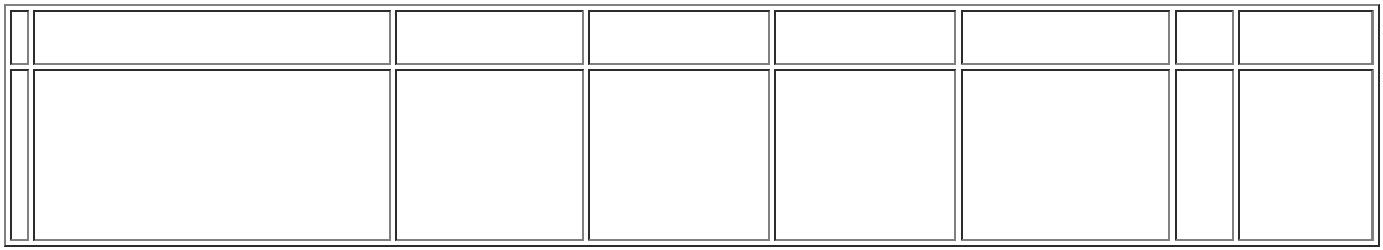 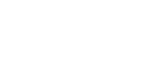 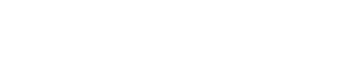 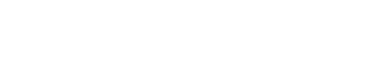 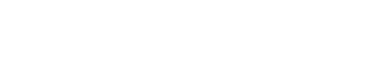 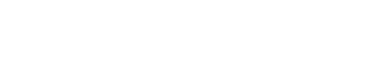 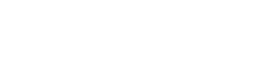 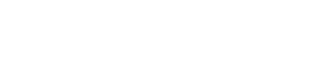 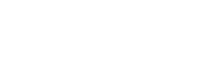 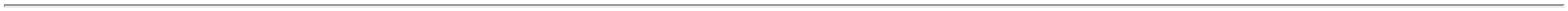 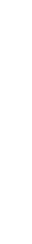 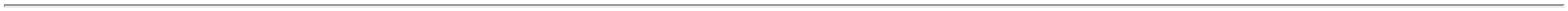 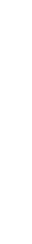 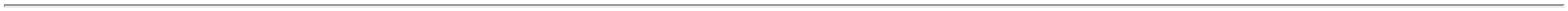 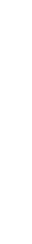 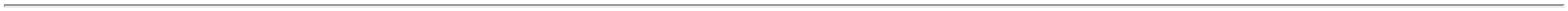 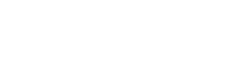 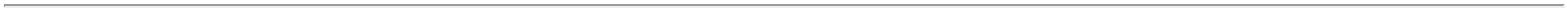 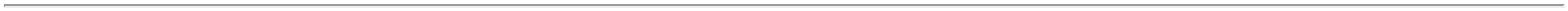 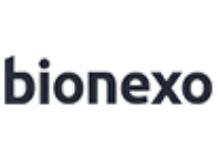 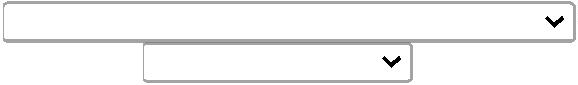 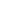 24/03/2023 09:53BionexoTotalGeral:R$800.05.522,5000Clique aqui para geração de relatório completo com quebra de páginahttps://bionexo.bionexo.com/jsp/RelatPDC/relat_adjudica.jsp2/2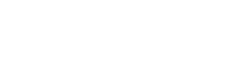 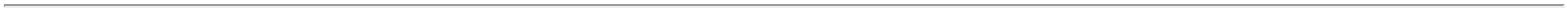 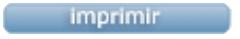 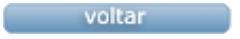 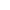 